ЗАЯВЛЕНИЕ НА ВОЗВРАТ ТОВАРА
_____. _____. 2024 г. в интернет-магазине tryondress.com я оплатил(а) заказ№ заказа___________(номер на накладной, вложенный в заказ) на сумму________________________рублей.В соответствии со ст. 25 Закона РФ «О защите прав потребителей» прошу произвести возврат следующих товаров из вышеуказанного заказа: Прошу вернуть мне денежные средства за вышеуказанные товары следующим способом (отметьте галочкой):❏ вернуть на тот же счет (карту), с которого заказ был оплачен онлайн или по ссылке (в этом случае реквизиты счета указывать не нужно);❏ если оплата была наличными курьеру (переводом) или денежные средства требуется перевести на другой счет (карту) заполните нижеуказанные реквизиты:ФИО: _________________________________________Номер карты: __________________________________Банк получателя: _______________________________Номер счета: ___________________________________БИК: __________________________________________       Пожалуйста, убедитесь, что реквизиты указаны полностью и правильно.Информация о порядке и сроках возвратаВ соответствии с п.  4 ст.  26.1 Закона РФ от 07.02.1992 «О защите прав потребителей», возврат возможен в течение 7 дней после получения товара из интернет-магазина.Возврат   денежных   средств, за   вычетом   расходов   продавца   на   доставку, осуществляется   не   позднее   чем   через 10   дней   с   даты   получения   нами возвращаемых товаров. Точный срок поступления денежных средств зависит от срока обработки операции вашим банком.Вернуть можно только товар надлежащего качества, то есть должен быть сохранен его товарный вид, потребительские свойства, а также документы, подтверждающие факт и условия покупки указанного товара.  Если обнаруживаются следы использования или полученные дефекты, нарушаются сроки возврата, продавец оставляет за собой право отказать в приеме товаров или назначить экспертизу.Дата: _______________________________________Подпись: ____________________________________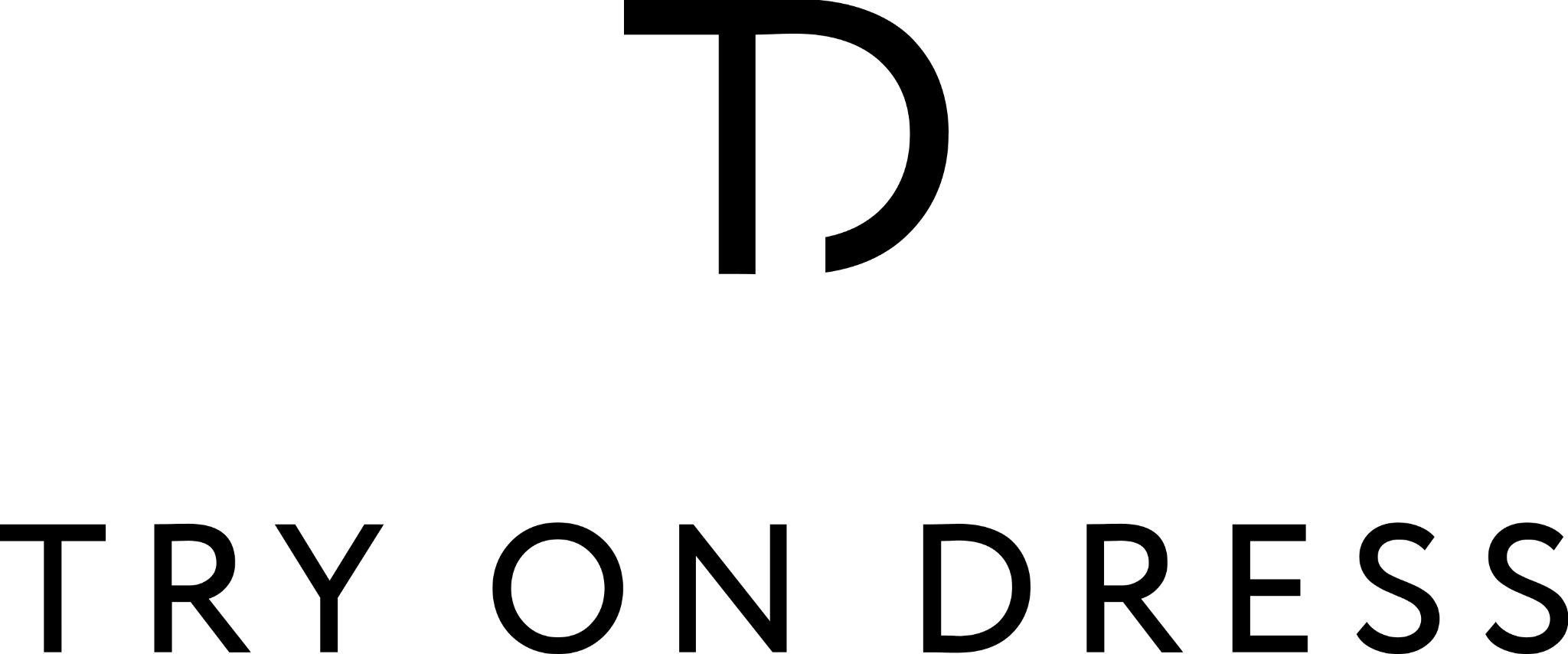 От: ________________________________________
Контактный тел.: _____________________________
Паспорт серия: ________№_____________________
Выдан (кем, когда): ___________________________№артикулнаименование изделияразмеркол-востоимость руб.причина возвратапричина возвратапричина возврата1не подошел размерне подошел фасондругая причина:2не подошел размерне подошел фасондругая причина:3не подошел размерне подошел фасондругая причина: